Qualifying examination and PhD seminar (4+4) 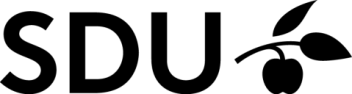 Students under the 4+4 programme must no later than 24 months after enrolment complete Part A with a qualifying examination and a PhD seminar. It can be recommended that the qualifying examination and the PhD seminar be held in good time before the conclusion of Part A – i.e. at least a month before its conclusion. Part A concludes with a qualifying examination and a PhD seminar. The qualifying examination must show that the PhD student has achieved a level of qualification corresponding to a Master's examination and the PhD seminar must provide a broad basis for assessing the probability that the PhD student will be able to complete the PhD programme and make adjustments to the PhD project if necessary. Before but no later than one month prior to the date of the qualifying examination and the PhD seminar take place the PhD student must upload the material in Blackboard on the page: Kandidatspeciale 4+4. The material to be uploaded includes this form together with the status report, the material for the qualifying examination, the material for the PhD seminar and other information that could be relevant for the evaluation. The qualifying examination is held as a thesis examination. The PhD seminar is held immediately after the qualifying examination. After the qualifying examination and the PhD seminar the examiners' assessments and the principal supervisor’s evaluation are forwarded to the PhD School Secretariat. For further information about the qualifying examination and the PhD seminar, please consult “Milestones → Special rules for the 4+4 programme → Part A” on the PhD website: http://www.sdu.dk/sam/phdukStatus reportAppointed examiners/qualifying examination and PhD seminarThe completed form must uploaded in Blackboard on the page “Kandidatspeciale 4+4”Name:
     Department: 
Department: 
Title of the PhD project:
     Plan for the form the PhD thesis will take:
Plan for the form the PhD thesis will take:
Connections to other researcher training programmes: 
     Start of the PhD study: 
(Date)
     Expected termination of the PhD study:
(Date)  
     Principal supervisor: 
     Co-supervisor: 
     Co-supervisor: 
     Agreement on the extent of supervision(Please state the number of supervisory hours held per semester and the number of supervisory hours expected per semester in the future.) The role allocation between the principal supervisor and the co-supervisor (Please specify role allocation between these people, as well as the extent to which they are are available to the PhD student)Completed and planned participation in Master’s degree courses that are to be ascribed to the Master’s degree section Completed and planned participation in Master’s degree courses that are to be ascribed to the Master’s degree section Completed and planned participation in Master’s degree courses that are to be ascribed to the Master’s degree section Completed and planned participation in Master’s degree courses that are to be ascribed to the Master’s degree section Completed and planned participation in Master’s degree courses that are to be ascribed to the Master’s degree section Completed and planned participation in Master’s degree courses that are to be ascribed to the Master’s degree section Course titleTypeName of institution offering the courseResults (grades)ECTSCompleted and approved by Study Board in question (If yes – mark X)Qualifying examination30Completed and planned PhD courses Completed and planned PhD courses Completed and planned PhD courses Completed and planned PhD courses Completed and planned PhD courses Completed and planned PhD courses Course titleTypeName of institution offering the courseResults (grades)ECTSCompleted and approved by Study Board in question (If yes – mark X)Completed and planned participation in research activities – including periods spent at other, mainly foreign, research institutionsCompleted and planned participation in research activities – including periods spent at other, mainly foreign, research institutionsCompleted and planned participation in research activities – including periods spent at other, mainly foreign, research institutionsName of institution/countryStarting date of the stayEnding date of the stayComments:
     Comments:
     Comments:
     Completed and planned knowledge communication(Gain of experience from teaching activities or other forms of knowledge communication. The overall scope of knowledge communication must be at least 300 working hours regardless of the PhD student’s employment conditions)Completed and planned knowledge communication(Gain of experience from teaching activities or other forms of knowledge communication. The overall scope of knowledge communication must be at least 300 working hours regardless of the PhD student’s employment conditions)Completed and planned knowledge communication(Gain of experience from teaching activities or other forms of knowledge communication. The overall scope of knowledge communication must be at least 300 working hours regardless of the PhD student’s employment conditions)Type	Working hours	Working hoursTypeCompletedPlannedTeachingParticipation in educational training and tutoringTutoring of studentsPreparation of books, contributions to books, articles, features or postersIndustrial PhD Student’s business reportLecturersOtherA description approximately ½-1 pages in length of the research efforts made so far on the PhD project (progress, results, any obstacles) and the research plans for the remaining part of the PhD period – including a description of any adjustments to the PhD plan) Information about appointed examiners and agreed date for the qualifying examination and PhD seminar(The principal supervisor is responsible for appointing examiners. The examiners must be professors, full-time associate professors or hold similar academic qualifications in the relevant field. At least one of the examiners must be from outside the university, i.e. not employed at the University of Southern Denmark, and also act as an external examiner in connection with the qualifying examination. Information about appointed examiners and agreed date for the qualifying examination and PhD seminar(The principal supervisor is responsible for appointing examiners. The examiners must be professors, full-time associate professors or hold similar academic qualifications in the relevant field. At least one of the examiners must be from outside the university, i.e. not employed at the University of Southern Denmark, and also act as an external examiner in connection with the qualifying examination. Information about appointed examiners and agreed date for the qualifying examination and PhD seminar(The principal supervisor is responsible for appointing examiners. The examiners must be professors, full-time associate professors or hold similar academic qualifications in the relevant field. At least one of the examiners must be from outside the university, i.e. not employed at the University of Southern Denmark, and also act as an external examiner in connection with the qualifying examination. Name/title Address at workE-mailQualifying examination and PhD seminar(The qualifying examination and PhD seminar must be held no later than 24 months after enrolments. The qualifying examination is held as a thesis examination. The PhD seminar is held immediately after the qualifying examination)The qualifying examination and the PhD seminar is agree to be held on: 
(Date)
     Title for the material for the qualifying examination: (Final title to be used in the Master’s Degree Certificate)SignaturesDateNameSignatureHead of DepartmentPrincipal supervisorPhD studentCompany supervisor